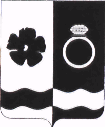 СОВЕТ ПРИВОЛЖСКОГО МУНИЦИПАЛЬНОГО РАЙОНА РЕШЕНИЕ от 28.06.2021                                          № 41г. ПриволжскОб утверждении Положения об инициировании и реализации инициативных проектов на территории Приволжского муниципального районаВ соответствии с Бюджетным кодексом Российской Федерации, со статьей 26.1 Федерального закона от 06.10.2003 № 131-ФЗ «Об общих принципах организации местного самоуправления в Российской Федерации», Уставом Приволжского муниципального района и в целях реализации мероприятий, имеющих приоритетное значение для жителей Приволжского муниципального района, Совет Приволжского муниципального районаРЕШИЛ:1.Утвердить Положение об инициировании и реализации инициативных проектов на территории Приволжского муниципального района.2. Опубликовать настоящее решение в информационном бюллетене «Вестник Совета и администрации Приволжского муниципального района», а также разместить на официальном сайте Приволжского муниципального района в информационно-телекоммуникационной сети «Интернет».3. Настоящее решение вступает в силу с момента опубликования.Председатель СоветаПриволжского муниципального района                              С.И. ЛесныхГлава Приволжского муниципального района                                                   И.В. МельниковаПриложениек решениюСовета Приволжского муниципального районаот 28.06.2021  № 41Положение об инициировании и реализации инициативных проектов на территории Приволжского муниципального района1. Общие положения1.1.Настоящее Положение определяет часть территории Приволжского муниципального района (далее – муниципальное образование), на которой могут реализовываться инициативные проекты; устанавливает порядок выдвижения, обсуждения, внесения, рассмотрения инициативных проектов; порядок формирования и деятельности комиссии, уполномоченной проводить конкурсный отбор инициативных проектов; порядок проведения конкурсного отбора инициативных проектов; а также порядок расчета и возврата сумм инициативных платежей, необходимых для реализации инициативных проектов и подлежащих возврату лицам (в том числе организациям), осуществившим их перечисление в бюджет муниципального образования.1.2.Настоящее Положение не применяется:в отношении инициативных проектов, реализация которых осуществляется их инициаторами;в отношении инициативных проектов, выдвигаемых для получения финансовой поддержки за счет межбюджетных трансфертов из бюджета Ивановской области.1.3.Основные понятия, используемые в настоящем Положении:1) инициативные проекты - проекты, разработанные и выдвинутые в соответствии с настоящим Положением инициаторами проектов в целях реализации имеющих приоритетное значение для жителей муниципального образования мероприятий по решению вопросов местного значения или иных вопросов, право решения которых предоставлено органам местного самоуправления муниципального образования;инициативные платежи - денежные средства граждан, индивидуальных предпринимателей и образованных в соответствии с законодательством Российской Федерации юридических лиц, уплачиваемые на добровольной основе и зачисляемые в соответствии с Бюджетным кодексом Российской Федерации в бюджет муниципального образования в целях реализации конкретных инициативных проектов;конкурсная комиссия - коллегиальный орган, созданный в целях рассмотрения инициативного проекта или проведения конкурсного отбора инициативных проектов.1.4.Источником финансового обеспечения реализации инициативных проектов являются предусмотренные решением о бюджете Приволжского муниципального района (далее - местный бюджет) бюджетные ассигнования на реализацию инициативных проектов, формируемые, в том числе с учетом объемов инициативных платежей.Реализация инициативных проектов может обеспечиваться также в форме добровольного имущественного и (или) трудового участия заинтересованных лиц. В целях определения размера вклада в форме добровольного имущественного и (или) трудового участия заинтересованных лиц инициаторы проекта из перечня позиций сметного расчета, определяющего стоимость реализации инициативного проекта, самостоятельно выбирают позиции (виды работ, применяемые оборудование и материалы), которые будут реализованы силами инициаторов, и представляют сведения об этих позициях в составе приложенных к инициативному проекту документов для подсчета их стоимости.1.5.Реализация инициативных проектов по вопросам местного значения осуществляется структурными подразделениями администрации муниципального образования или подведомственными им муниципальными учреждениями.1.6.Объект или территория реализации инициативного проекта должны находиться в собственности муниципального образования.1.7. Инициативные проекты могут реализовываться на территории, части территории муниципального образования.Частью территории муниципального образования, на которой могут реализовываться инициативные проекты, является территория населенного пункта, входящего в состав муниципального образования.1.8.Определение возможности реализации инициативного проекта на конкретном земельном участке или объекте осуществляется в соответствии с требованиями, установленными законодательством Российской Федерации, законодательством Ивановской области, а также нормативными правовыми актами муниципального образования.1.9.Инициатор проекта вправе обратиться в администрацию Приволжского муниципального района для проведения предварительной оценки инициативного проекта на соответствие требованиям, установленным настоящим Положением, до его рассмотрения на собрании (конференции) граждан.1.10.Максимальная стоимость инициативного проекта составляет 200 000,00 рублей. 2. Порядок выдвижения инициативных проектовВыдвижение инициативных проектов осуществляется инициаторами проектов.Инициаторами проектов могут выступать:инициативная группа численностью не менее 10 граждан, достигших шестнадцатилетнего возраста и проживающих на территории муниципального образования;органы территориального общественного самоуправления, зарегистрированные на территории муниципального образования;староста сельского населенного пункта.2.3.Инициативные проекты, выдвигаемые инициаторами проектов, составляются по форме согласно приложению № 1 к настоящему Положению.2.4.Инициативные проекты, предлагаемые (планируемые) к реализации в очередном финансовом году, могут быть выдвинуты инициаторами проектов в текущем финансовом году.3. Порядок обсуждения инициативных проектов3.1.Инициативный проект до внесения его в администрацию муниципального образования подлежит рассмотрению, обсуждению, определению его соответствия интересам жителей муниципального образования или его части, а также принятия о его поддержке:на собрании или конференции граждан;на собрании или конференции граждан по вопросам осуществления территориального общественного самоуправления (в случае, если инициатором проекта выступают органы территориального общественного самоуправления);- путем опроса граждан, сбора их подписей.Возможно рассмотрение нескольких инициативных проектов на одном собрании, на одной конференции граждан или при проведении одного опроса граждан.Проведение собрания, конференции и опроса граждан, сбор их подписей осуществляются в соответствии с действующим законодательством, Уставом муниципального образования и иными нормативными правовыми актами муниципального образования.По итогам проведения собрания, конференции и опроса граждан, сбора их подписей составляется протокол.4. Порядок внесения инициативных проектов4.1.Администрация муниципального образования посредством информационного сообщения, размещенного на официальном сайте Приволжского муниципального района в информационно-телекоммуникационной сети «Интернет», информирует население о начале приема инициативных проектов в срок не позднее, чем за 30 рабочих дней до начала приема инициативных проектов. Информационное сообщение должно содержать:1) наименование, место нахождения, почтовый адрес, адрес электронной почты администрации муниципального образования, номер контактного телефона ответственного должностного лица администрации муниципального образования;2)  дату и время начала и окончания приема инициативных проектов;3) форму инициативного проекта, а также перечень дополнительных документов и материалов, входящих в состав проекта.4.2.Внесение инициативного проекта осуществляется инициатором проекта путем направления его в администрацию муниципального образования с приложением необходимых документов и материалов, входящих в состав проекта, нарочно или почтовым отправлением.4.3.Информация о внесении инициативного проекта в администрацию муниципального образования подлежит опубликованию и размещению на официальном сайте Приволжского муниципального района в информационно-телекоммуникационной сети «Интернет» в течение 3 рабочих дней со дня его внесения в администрацию муниципального образования и должна содержать сведения об инициаторах проекта, а также следующие сведения об инициативном проекте: 4.3.1.вопрос местного значения, на решение которого направлен инициативный проект;4.3.2.описание проблемы, решение которой имеет приоритетное значение для жителей муниципального образования или его части;4.3.3.обоснование предложений по решению указанной проблемы;4.3.4.описание ожидаемых результатов реализации инициативного проекта;4.3.4.предполагаемая стоимость инициативного проекта (рублей);4.3.5.объем дополнительного вклада заинтересованных лиц (добровольное имущественное участие и (или) трудовое участие);4.3.6.планируемые сроки реализации инициативного проекта;4.3.7.описание дальнейшего развития инициативного проекта (использование, содержание и иное по усмотрению муниципального образования);4.3.8. Территория муниципального образования, часть территории муниципального образования на которой предполагается реализация инициативного проекта (указать названия соответствующего (соответствующих) населенного (населенных) пункта (пунктов), адреса (адресов) части территории муниципального образования и (или) иного описания местоположения части территории муниципального образования, позволяющего идентифицировать границы соответствующей части территории муниципального образования); 4.3.9.количество благополучателей (человек).Одновременно граждане информируются о возможности представления в администрацию муниципального образования своих замечаний и предложений по инициативному проекту с указанием срока их представления, который не может составлять менее 5 рабочих дней. Свои замечания и предложения вправе направлять жители муниципального образования, достигшие шестнадцатилетнего возраста (в сельском населенном пункте указанная информация может доводиться до сведения граждан старостой сельского населенного пункта)..5. Порядок рассмотрения инициативных проектовИнициативный проект, внесенный в администрацию муниципального образования, подлежит обязательному рассмотрению в течение 30 дней со дня его внесения.5.2.В случае, если внесен один инициативный проект, данный инициативный проект рассматривается конкурсной комиссией в срок не более 15 календарных дней со дня его поступления без проведения конкурсного отбора. 5.3.В случае, если внесено несколько инициативных проектов, в том числе с описанием аналогичных по содержанию приоритетных проблем, администрация муниципального образования организует проведение конкурсного отбора и информирует об этом инициатора проекта. 5.4.Конкурсный отбор проводится в течение 15 календарных дней со дня окончания срока приема инициативных проектов, установленного в информационном сообщении.5.5.Администрация муниципального образования по результатам рассмотрения инициативного проекта принимает одно из следующих решений:1) поддержать инициативный проект и продолжить работу над ним в пределах бюджетных ассигнований, предусмотренных решением о местном бюджете на соответствующие цели и (или) в соответствии с порядком составления и рассмотрения проекта местного бюджета (внесения изменений в решение о местном бюджете);2) отказать в поддержке инициативного проекта и вернуть его инициаторам проекта с указанием причин отказа в поддержке инициативного проекта.5.6.Администрация муниципального образования принимает решение об отказе в поддержке инициативного проекта в одном из следующих случаев:1) несоблюдение установленного порядка внесения инициативного проекта и его рассмотрения;2) несоответствие инициативного проекта требованиям федеральных законов и иных нормативных правовых актов Российской Федерации, законов и иных нормативных правовых актов Ивановской области, Уставу муниципального образования;3) невозможность реализации инициативного проекта ввиду отсутствия у органов местного самоуправления необходимых полномочий и прав;4) отсутствие средств местного бюджета в объеме средств, необходимом для реализации инициативного проекта, источником формирования которых не являются инициативные платежи;5) наличие возможности решения описанной в инициативном проекте проблемы более эффективным способом;6) признание инициативного проекта не прошедшим конкурсный отбор.5.7.Администрация муниципального образования вправе, а в случае, предусмотренном подпунктом 5 пункта 5.6. настоящего раздела обязана, предложить инициаторам проекта совместно доработать инициативный проект, а также рекомендовать представить его на рассмотрение органу местного самоуправления иного муниципального образования или государственному органу в соответствии с их компетенцией.6. Порядок проведения конкурсного отбора инициативных проектовВ случае, установленном пунктом 5.3. раздела 5 настоящего Положения, инициативные проекты подлежат конкурсному отбору.6.2.Проведение конкурсного отбора инициативных проектов возлагается на конкурсную комиссию. Состав конкурсной комиссии формируется администрацией муниципального образования и утверждается распоряжением администрации Приволжского муниципального района. 6.3.Общее количество членов конкурсной комиссии составляет 8 членов. При этом половина от общего числа членов конкурсной комиссии должна быть назначена на основе предложений Совета Приволжского муниципального района.6.4.Основной формой работы конкурсной комиссии являются заседания конкурсной комиссии. О дате и времени заседания конкурсной комиссии её члены уведомляются не позднее чем за 3 рабочих дня до его проведения.6.5.Конкурсная комиссия осуществляет следующие функции:рассматривает, оценивает представленные инициативные проекты в соответствии с критериями оценки инициативных проектов согласно приложению № 2 настоящего Положения;формирует итоговую оценку по каждому инициативному проекту;принимает решение о признании инициативного проекта прошедшим или не прошедшим конкурсный отбор.6.6.Конкурсная комиссия состоит из председателя конкурсной комиссии, заместителя председателя конкурсной комиссии, секретаря конкурсной комиссии и членов конкурсной комиссии.6.7.Полномочия членов конкурсной комиссии:1) председатель конкурсной комиссии:руководит деятельностью конкурсной комиссии, организует ее работу;ведет заседания конкурсной комиссии, подписывает протоколы заседаний;осуществляет общий контроль за реализацией принятых конкурсной комиссией решений;участвует в работе конкурсной комиссии в качестве члена конкурсной комиссии;2) заместитель председателя конкурсной комиссии:исполняет полномочия председателя конкурсной комиссии в отсутствие председателя;участвует в работе конкурсной комиссии в качестве члена конкурсной комиссии;3) секретарь конкурсной комиссии:формирует проект повестки очередного заседания конкурсной комиссии;обеспечивает подготовку материалов к заседанию конкурсной комиссии;оповещает членов конкурсной комиссии, инициаторов проекта и их представителей об ее заседаниях;ведет и подписывает протоколы заседаний конкурсной комиссии;участвует в работе конкурсной комиссии в качестве члена конкурсной комиссии;выполняет поручения председателя конкурсной комиссии в его отсутствие заместителя председателя конкурсной комиссии.4) члены конкурсной комиссии:осуществляют рассмотрение и оценку представленных инициативных проектов;участвуют в голосовании и принятии решения о признании инициативного проекта прошедшим или не прошедшим конкурсный отбор.6.8.Конкурсная комиссия вправе принимать решения, если в заседании участвует не менее половины утвержденного состава комиссии.6.9.Решения конкурсной комиссии об инициативных проектах, прошедших конкурсный отбор, принимаются открытым голосованием простым большинством голосов присутствующих на заседании членов конкурсной комиссии.В случае равенства голосов решающим является голос председательствующего на заседании конкурсной комиссии.6.10.Решения конкурсной комиссии оформляются протоколами, которые подписываются председательствующим и секретарем конкурсной комиссии.В протоколе указываются список участвующих, перечень рассмотренных на заседании вопросов и решение по ним.6.11.Инициаторы проектов, представители инициативных групп могут принять участие в заседании конкурсной комиссии в качестве приглашенных лиц для изложения своей позиции по инициативным проектам, рассматриваемым на заседании.6.12.Оценка инициативных проектов осуществляется в соответствии с методикой и критериями оценки инициативных проектов, установленными разделом 7 настоящего Положения.6.13.Конкурсная комиссия по результатам рассмотрения инициативного проекта принимает одно из следующих решений:- признать инициативный проект прошедшим конкурсный отбор;- признать инициативный проект не прошедшим конкурсный отбор.Решение конкурсной комиссией принимается по каждому представленному инициативному проекту отдельно.7. Методика и критерии оценки инициативных проектовОценка инициативного проекта осуществляется отдельно по каждому инициативному проекту. Перечень критериев оценки инициативных проектов и их балльное значение приведены в приложении № 2 к настоящему Положению. Оценка инициативного проекта по каждому критерию определяется в баллах. Итоговая оценка инициативного проекта рассчитывается путем сложения набранных баллов по каждому критерию.Прошедшими конкурсный отбор считаются инициативные проекты, набравшие наибольшее количество баллов, в соответствии с рейтингом инициативных проектов с учетом размера средств бюджета муниципального образования, которые могут быть предоставлены на реализацию инициативных проектов, но не менее 24 баллов. 7.4.В случае, если два или более инициативных проекта набрали равное количество баллов, но при этом средства бюджета муниципального образования могут быть предоставлены лишь на реализацию одного инициативного проекта, средства бюджета муниципального образования предоставляются на реализацию того инициативного проекта, который получил наибольшую поддержку со стороны граждан. В случае равного количества поддержавших инициативный проект граждан средства бюджета муниципального образования предоставляются на реализацию того инициативного проекта, который имеет наибольшее количество благополучателей от реализации проекта.8. Порядок расчета и возврата сумм инициативных платежей8.1.В случае, если инициативный проект не был реализован, инициативные платежи подлежат возврату лицам (в том числе организациям), осуществившим их перечисление в местный бюджет. В случае образования по итогам реализации инициативного проекта остатка инициативных платежей, не использованных в целях реализации инициативного проекта, указанные платежи подлежат возврату лицам (в том числе организациям), осуществившим их перечисление в местный бюджет.Размер денежных средств, подлежащих возврату лицам (в том числе организациям), осуществившим перечисление инициативных платежей, рассчитывается, исходя из процентного соотношения их инициативного платежа к общей сумме инициативных платежей в рамках конкретного инициативного проекта.8.2.Возврат инициативных платежей лицам, осуществившим их перечисление в местный бюджет, осуществляется в течение 5 рабочих дней со дня представления в уполномоченный орган заявления о возврате инициативных платежей с указанием банковских реквизитов для осуществления возврата. 8.3.В течение 10 рабочих дней со дня окончания срока реализации инициативного проекта в случае, если инициативный проект является не реализованным, администрация муниципального образования размещает на официальном сайте муниципального образования в информационно-телекоммуникационной сети «Интернет» информационное сообщение о приёме заявлений о возврате платежей, перечисленных лицами (в том числе организациям) в целях реализации конкретного инициативного проекта с приложением формы указанного заявления.	8.4.В случае смерти лица, осуществившего платеж, заявление о возврате денежных средств может быть подано правопреемником плательщика с приложением документов, подтверждающих принятие обязательств плательщика в соответствии с законодательством Российской Федерации.9. Информирование населения о ходе реализации инициативного проекта и общественный контроль9.1.С целью информирования населения о реализации инициативного проекта информация о рассмотрении инициативного проекта администрацией муниципального образования, о ходе реализации инициативного проекта, в том числе об использовании денежных средств, об имущественном и (или) трудовом участии заинтересованных в его реализации лиц, подлежит опубликованию в информационном бюллетене «Вестник Совета и администрации Приволжского муниципального района» и размещению на официальном сайте Приволжского муниципального района информационно-телекоммуникационной сети «Интернет». 9.2.Отчет администрации муниципального образования об итогах реализации инициативных проектов подлежит опубликованию в информационном бюллетене «Вестник Совета и администрации Приволжского муниципального района» и размещению на официальном сайте Приволжского муниципального района в течение 10 календарных дней со дня завершения реализации инициативного проекта (в сельском населенном пункте указанная информация может доводиться до сведения граждан старостой сельского населенного пункта). 9.3. Инициаторы проекта, другие граждане, проживающие на территории муниципального образования, уполномоченные собранием или конференцией граждан, а также иные лица, определяемые законодательством Российской Федерации, вправе осуществлять общественный контроль за реализацией инициативного проекта в формах, не противоречащих законодательству Российской Федерации.Приложение № 1 к ПоложениюИнициативный проект(типовая форма)«     »____________	20___ г.Инициатор проекта: ________________________________________ (Ф.И.О., подпись)К форме прикладывается дополнительные документы и материалы:1. Расчет и обоснование предполагаемой стоимости инициативного проекта, в том числе проектно-сметная (сметная) документация по строительству (реконструкции), капитальному ремонту, ремонту объектов.2. Документы, подтверждающие полномочия инициатора проекта. 3. Презентационные материалы к инициативному проекту (конкретный перечень материалов устанавливается муниципальным образованием). 5. Согласие на обработку персональных данных инициаторов проекта (приложение № 1 к типовой форме инициативного проекта).6. Протокол собрания или конференции граждан, результаты опроса граждан и (или) подписные листы, подтверждающие поддержку инициативного проекта жителями муниципального образования или его части.7. Гарантийное письмо инициатора проекта, подтверждающее обязательства по финансовому обеспечению инициативного проекта (при наличии финансового участия);8. Гарантийное письмо индивидуального предпринимателя, юридического или физического лица, выразивших желание принять участие в софинансировании инициативного проекта, подтверждающее обязательства по финансовому обеспечению проекта (при наличии финансового участия).• В случае выдвижения инициативного проекта инициативной группой, состоящей из граждан, достигших шестнадцатилетнего возраста и проживающих на территории муниципального образования, инициативный проект должен быть подписан соответственно каждым членом инициативной группы.•• В случае выдвижения инициативного проекта органом территориального общественного самоуправления инициативный проект должен быть подписан соответственно руководителем органа территориального общественного самоуправления.Приложение № 1 к типовой форме инициативного проектаВ администрацию муниципального образованияСогласие на обработку персональных данныхЯ, ____________________________________________ (фамилия, имя, отчество)зарегистрированный (ая) по адресу:___________________________________________документ удостоверяющий личность: серия ___________ №_________________ выдан_____________________________________________________________________ в соответствии со статьей 9 Федерального закона от 27.07.2006 № 152-ФЗ «О персональных данных» настоящим даю свое согласие:На обработку персональных данных  администрацией муниципального образования, конкурсной комиссией по адресу:_____________ моих персональных данных:фамилии, имени, отчества, документа, подтверждающего полномочия инициатора проекта, номера контактного телефона, электронного адреса. Обработка персональных данных осуществляется в целях рассмотрения представленного инициативного проекта на соответствие установленным требованиям, подготовки заключения о правомерности, возможности, целесообразности реализации представленного инициативного проекта, реализации проекта в случае прохождения его в конкурсном отборе, а также хранения данных о реализации инициативного проекта на электронных носителях.Настоящим даю согласие на осуществление действий в отношении моих персональных данных, которые необходимы для достижения указанных выше целей, включая (без ограничения) сбор, систематизацию, накопление, хранение, уточнение (обновление, изменение), использование, передачу третьим лицам для осуществления действий по обмену информацией, обезличивание, блокирование персональных данных, а также осуществление любых иных действий, предусмотренных действующим законодательством Российской Федерации.Администрация муниципального образования, члены конкурсной комиссии не могут раскрывать персональные данные граждан третьим лицам, за исключением случаев, прямо предусмотренных действующим законодательством. _____________________________________                             ____________________                    (фамилия, имя, отчество)                                                                               (подпись)«___» ________ 20__ г.Приложение № 2 к ПоложениюКРИТЕРИИ ОЦЕНКИ ИНИЦИАТИВНОГО ПРОЕКТАОбщая характеристика проектаСведения1. Наименование инициативного проекта2. Информация об инициаторе проекта: - для инициативной группы граждан: Ф.И.О., контактный номер, адрес электронной почты каждого члена инициативной группы;- для ТОСа: наименование ТОСа; Ф.И.О., контактный номер, адрес электронной почты руководителя ТОСа; - для старосты сельского населенного пункта: Ф.И.О., контактный номер, адрес электронной почты3. Вопрос местного значения, на решение которого направлен инициативный проект4. Описание проблемы, решение которой имеет приоритетное значение для жителей муниципального образования или его части5. Обоснование предложений по решению указанной проблемы6. Описание ожидаемых результатов реализации инициативного проекта7. Предполагаемая стоимость инициативного проекта (руб.):- средства бюджета муниципального образования- объем инициативных платежейВсего:7. Предполагаемая стоимость инициативного проекта (руб.):- средства бюджета муниципального образования- объем инициативных платежейВсего:7. Предполагаемая стоимость инициативного проекта (руб.):- средства бюджета муниципального образования- объем инициативных платежейВсего:8. Объем дополнительного вклада заинтересованных лиц (добровольное имущественное участие и (или) трудовое участие)9. Планируемые сроки реализации инициативного проекта10. Описание дальнейшего развития инициативного проекта (использование, содержание и иное по усмотрению муниципального образования)11.Территория муниципального образования, часть территории муниципального образования на которой предполагается реализация инициативного проекта (указать названия соответствующего (соответствующих) населенного (населенных) пункта (пунктов), адреса (адресов) части территории муниципального образования и (или) иного описания местоположения части территории муниципального образования, позволяющего идентифицировать границы соответствующей части территории муниципального образования)12. Количество благополучателей (человек) (механизм определения количества благополучателей устанавливается муниципальным образованием)№ п/пНаименование критерия/группы критериевКол-во балловКритерии прохождения конкурсного отбораКритерии прохождения конкурсного отбора1.Актуальность (острота) проблемы:очень высокая - проблема оценивается населением как критическая, решение проблемы необходимо для поддержания и сохранения условий жизнеобеспечения населения10высокая - проблема оценивается населением как значительная, отсутствие ее решения будет негативно сказываться на качестве жизни8средняя - проблема оценивается населением как актуальная, ее решение может привести к улучшению качества жизни5низкая - не оценивается населением как актуальная, ее решение не ведет к улучшению качества жизни02.Комплексный подход к реализации проекта:да10нет03.Адаптивность инициативного проекта для маломобильных групп населения:да5нет04.Количество граждан, поддержавших инициативный проект: 500 и более человек10от 250 до 499 человек7от 50 до 249 человек549 и менее человек35.Количество благополучателей от реализации инициативного проекта(рассчитывается от численности муниципального образования)Количество благополучателей от реализации инициативного проекта(рассчитывается от численности муниципального образования)2% и более101,5 % – 1,99 %81 % - 1,49 % 60,99 % и менее 16.Необходимость осуществления бюджетных расходов в последующих периодах в целях содержания (поддержания) результатов инициативного проектаНеобходимость осуществления бюджетных расходов в последующих периодах в целях содержания (поддержания) результатов инициативного проектанет10да07.Использование инновационных технологий и решенийИспользование инновационных технологий и решенийда5нет08.Доля инициативных платежей от общей стоимости инициативного проектаДоля инициативных платежей от общей стоимости инициативного проектаот 20% и более от общей стоимости инициативного проекта10от 15% до 19, 9 % общей стоимости инициативного проекта8от 10% до 14,9% общей стоимости инициативного проекта6от 0, 1% до 9,9 % общей стоимости инициативного проекта20%09.Имущественное и (или) трудовое участие в реализации инициативного проекта:Имущественное и (или) трудовое участие в реализации инициативного проекта:да10нет0